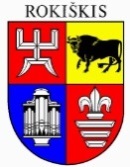 ROKIŠKIO rajono savivaldybėS TARYBASPRENDIMASDĖL ROKIŠKIO RAJONO SAVIVALDYBĖS TARYBOS 2023 M. GEGUŽĖS 25 D. SPRENDIMO NR. TS-152 „DĖL ROKIŠKIO RAJONO VERSLO PLĖTROS KOMISIJOS PATVIRTINIMO“ PAKEITIMO2024 m. vasario 15 d. Nr. TS-RokiškisVadovaudamasi Lietuvos Respublikos vietos savivaldos įstatymo 15 straipsnio 2 dalies 4 punktu, 22 straipsnio 3 ir 4 dalimis, Rokiškio rajono savivaldybės taryba nusprendžia:Pakeisti Rokiškio rajono savivaldybės tarybos 2023 m. gegužės 25 d. sprendimo Nr. TS-152 „Dėl Rokiškio rajono savivaldybės verslo plėtros komisijos patvirtinimo“ 1 punktą ir išdėstyti jį taip:„1. Patvirtinti Rokiškio rajono verslo plėtros komisiją: 	Jurgita Blaževičiūtė – Rokiškio rajono savivaldybės administracijos Strateginio planavimo ir investicijų skyriaus vedėja, komisijos 		 (pirmininko pavaduotoja / narė);	Birutė Dapkienė – Rokiškio rajono savivaldybės tarybos narė, komisijos 			 (pirmininkė/ pirmininko pavaduotoja / narė);  	Diana Giedrikienė – Rokiškio profesinio mokymo centro direktorė, komisijos 		                  (pirmininko pavaduotoja / narė);          	Ernesta Jančienė – Rokiškio rajono savivaldybės administracijos Turto valdymo ir ūkio skyriaus vedėja, komisijos 			 (pirmininko pavaduotoja /  narė);   	Vidas Joneliūkštis – Rokiškio rajono ūkininkų sąjungos narys, komisijos 			 (pirmininko pavaduotojas / narys); Vita Mykolaitienė – Rokiškio rajono savivaldybės mero patarėja, komisijos 		                  (pirmininko pavaduotoja / narė);Laimutė Sadauskienė – asociacijos „Rokiškio verslo klubas“ prezidentė, komisijos 		(pirmininko pavaduotoja / narė);Ramunė Cegelskaitė-Spaičienė – asociacijos „Rokiškio verslo klubas“ koordinatorė, komisijos 		 (pirmininko pavaduotoja / narė);         	Dalia Starkuvienė – Užimtumo tarnybos prie Lietuvos Respublikos socialinės apsaugos ir darbo ministerijos Panevėžio klientų aprantavimo departamento Rokiškio skyriaus vedėja, komisijos 		 (pirmininko pavaduotoja / narė);Antanas Taparauskas – Rokiškio rajono savivaldybės  vicemeras, komisijos 		                  (pirmininko pavaduotojas / narys);Irmantas Tarvydis – asociacijos „Rokiškio verslo klubas“ viceprezidentas, komisijos 		 (pirmininko pavaduotojas / narys);Ramutė Uginčienė – Rokiškio rajono savivaldybės administracijos Strateginio planavimo ir investicijų skyriaus vyriausioji specialistė Rokiškio bendradarbystės centro „Spiečius“ koordinatorė, komisijos 		 (pirmininko pavaduotoja / narė);	Antanas Vagonis – Rokiškio rajono savivaldybės tarybos narys, komisijos 			 (pirmininkas/ pirmininko pavaduotojas / narys);	Paulius Varnas – Rokiškio rajono savivaldybės tarybos narys, komisijos 			 (pirmininkas/ pirmininko pavaduotojas / narys)“.Savivaldybės meras				            		Ramūnas GodeliauskasReda RuželienėSPRENDIMO PROJEKTODĖL ROKIŠKIO RAJONO SAVIVALDYBĖS TARYBOS 2023 M. GEGUŽĖS 25 D. SPRENDIMO NR. TS-152 „DĖL ROKIŠKIO RAJONO VERSLO PLĖTROS KOMISIJOS PATVIRTINIMO“ PAKEITIMOAIŠKINAMASIS RAŠTAS2024-01-29Projekto rengėjas – Strateginio planavimo ir investicijų skyriaus vedėjo pavaduotoja Reda RuželienėPranešėjas komitetų ir Tarybos posėdžiuose – Savivaldybės vicemeras Antanas Taparauskas (komisijos pirmininkas) 1.Sprendimo projekto tikslas ir uždaviniaiPakeisti Rokiškio rajono savivaldybės tarybos 2023 m. gegužės 25 d. sprendimo TS-152 „Dėl Rokiškio rajono verslo plėtros komisijos patvirtinimo“ 1 punktą.Tarybos sprendimas keičiamas, atsižvelgiant į LR Vietos savivaldos įstatymo (toliau – LR VSĮ) 22 straipsnio „Savivaldybės tarybos komisijos“ 3 ir 4 dalis. 2. Šiuo metu galiojančios ir teikiamu klausimu siūlomos naujos teisinio reguliavimo nuostatosAktualios redakcijos LR VSĮ 22 str. 4 d. nustato, kad „Savivaldybės tarybos sudaromos komisijos pirmininku tarybos sprendimu gali būti skiriamas tik nepriekaištingos reputacijos, <...> tarybos narys“. Atsižvelgiant į Rokiškio rajono verslo plėtros komisijos nuostatų, patvirtintų 2023-05-25 sprendimu Nr. TS-151, 2.1 papunktį, Rokiškio rajono verslo plėtros komisiją (toliau – komisija) sudaro 15 narių iš šių institucijų:   2.1.1. Rokiškio rajono savivaldybės tarybos (3 atstovai);    2.1.2. Rokiškio rajono savivaldybės administracijos (2 atstovai);    2.1.3. Rokiškio rajono mero deleguoti (2 atstovai);   2.1.4.  Užimtumo tarnybos prie Lietuvos Respublikos socialinės apsaugos ir darbo ministerijos Panevėžio klientų aprantavimo departamento Rokiškio skyriaus ( 1 atstovas);   2.1.5. LR Seimo narys (1 atstovas);   2.1.6.  Rokiškio turizmo ir verslo informacijos centro (1 atstovas);   2.1.7. Rokiškio rajono asocijuotų verslo struktūrų ( 3 atstovai);   2.1.8. Rokiškio profesinio mokymo centro (1 atstovas);   2.1.9. Rokiškio rajono ūkininkų sąjungos (1 atstovas).Rokiškio rajono savivaldybės tarybos 2023 m. gegužės 25 d. sprendimu Nr. TS-152 „Dėl Rokiškio rajono verslo plėtros komisijos patvirtinimo“ į komisiją buvo išrinkti trys tarybos nariai: Birutė Dapkienė, Antanas Vagonis ir Paulius Varnas. Rokiškio rajono savivaldybės tarybos 2023 m. gegužės 25 d. sprendimu Nr. TS-151 patvirtintų Rokiškio rajono verslo plėtros komisijos nuostatų 2.2 punktas numato, kad „Komisijos veiklai vadovauja komisijos pirmininkas renkamas narių. Jo nesant, komisijos  darbui vadovauja komisijos pirmininko pavaduotojas, renkamas komisijos narių“. Verslo plėtros komisijos pirmininku buvo išrinktas savivaldybės vicemeras Antanas Taparauskas, komisijos pirmininko pavaduotoju – asociacijos „Rokiškio verslo klubas“ prezidentė Laimutė Sadauskienė (Rokiškio rajono verslo plėtros komisijos 2023 m. birželio 8 d. posėdžio protokolas Nr. SVPK-2).Vadovaujantis aukščiau minėta LR VSĮ nuostata, kad komisijos pirmininku gali būti skiriamas tik nepriekaištingos reputacijos tarybos narys, ir atsižvelgiant į komisijos 2024 m. sausio 10 d. posėdžio protokolą Nr. SVPK-1, 5 darbotvarkės klausimą „Dėl Rokiškio rajono verslo plėtros komisijos pirmininko siūlymo“, į komisijos pirmininkus siūlomą skirti:1 siūlymas:Komisijos pirmininkas, tarybos narys – Paulius Varnas, jo nesant, komisijos darbui vadovauja komisijos pirmininko pavaduotoja, tarybos narė – Birutė Dapkienė.2 siūlymas:Komisijos pirmininkė, tarybos narė – Birutė Dapkienė, jo nesant, komisijos darbui vadovauja komisijos pirmininko pavaduotojas, tarybos narys – Antanas Vagonis.3 siūlymas:Komisijos pirmininkė, tarybos narė – Birutė Dapkienė, jo nesant, komisijos darbui vadovauja 2 komisijos pirmininko pavaduotojai, tarybos nariai – Paulius Varnas ir Antanas Vagonis.Pažymėtina, kad LR VSĮ 22 str. 4  d.  komisijos pirmininko pavaduotojo statuso neapibrėžia, todėl juo gali būti skiriamas institucijos, įstaigos, įmonės ar organizacijos atstovas.Kiti keitimai: „Ramutė Uginčienė – Rokiškio rajono savivaldybės administracijos Strateginio planavimo ir investicijų skyriaus vyriausioji specialistė Rokiškio bendradarbystės centro „Spiečius“ koordinatorė“ (keičiamas atstovaujamos institucijos ir pareigybės pavadinimas reorganizavus VšĮ Rokiškio turizmo ir verslo informacijos centrą į  BĮ Rokiškio turizmo centrą ir perdavus Rokiškio rajono savivaldybės administracijai vykdyti bendradarbystės centro „Spiečius“ veiklas).LR Seimo statuto 6 str. 1 dalis nustato, kad „Seimo nario pareigos, išskyrus jo pareigas Seime, nesuderinamos su jokiomis kitomis pareigomis valstybės įstaigose ir organizacijose, taip pat su darbu verslo, komercijos bei kitose privačiose įstaigose ar įmonėse.“ bei 15 str. 4 d. numato, kad: “Seimo narys negali gauti jokio kito atlyginimo, išskyrus atlyginimą už kūrybinę veiklą. Seimo nario atlyginimu už kūrybinę veiklą laikomas autorinis honoraras už meno kūrinius bei jų atlikimą, už publikacijas bei knygas, už medžiagą radijo ir televizijos laidoms, jeigu Seimo narys nėra susijęs su įstaiga, įmone ar organizacija, atlyginančia už kūrybinę veiklą, darbo, tarnybos ar panašiais santykiais, dėl kurių gali kilti viešųjų ir privačių interesų konfliktas.”. Atsižvelgiant į tai išbraukiamas Vidmantas Kanopa – Lietuvos Respublikos Seimo narys, verslo plėtros komisijos narys.3.Laukiami rezultataiPakeitus Rokiškio rajono verslo plėtros komisijos sudėtį, vadovaujantis aktualiomis teisinio reguliavimo nuostatomis, bus užtikrintas verslo plėtros komisijos sudėties ir vietos savivaldos lygmens teisės aktų suderinamumas.4. Lėšų poreikis ir šaltiniaiSprendimo įgyvendinimui lėšos nereikalingos.5. Antikorupcinis sprendimo projekto vertinimasTeisės akte nenumatoma reguliuoti visuomeninių santykių, susijusių su Lietuvos Respublikos korupcijos prevencijos įstatymo 8 straipsnio 1 dalyje numatytais veiksniais, todėl teisės aktas nevertintinas antikorupciniu požiūriu. 6. Kiti sprendimui priimti reikalingi pagrindimai, skaičiavimai ar paaiškinimai–7.Sprendimo projekto lyginamasis variantas (jeigu teikiamas sprendimo pakeitimo projektas)Pridedamas sprendimo projekto lyginamasis variantas.